Załącznik Nr 4             8do zarządzenia Nr……………….Lubuskiego Wojewódzkiego  Lekarza Weterynarii z dnia…….30 października 2012 r.……………………………………. w sprawie Programu Zarządzania Zasobami Ludzkimi w Wojewódzkim Inspektoracie Weterynarii w Zielonej Górze                                                                                    PROCEDURAsłużby przygotowawczej§ 1.Wprowadzanie osób do pracy w Wojewódzkim Inspektoracie Weterynarii, zwanym dalej Inspektoratem, odbywa  się zgodnie z: ustawą z dnia 21 listopada 2008 r. o służbie cywilnej (Dz. U.  Nr 227, poz. 1505 z późn.zm.);zarządzeniem Nr 70 Prezesa Rady Ministrów z dnia 06 października 2011 r. w sprawie wytycznych w zakresie przestrzegania zasad służby cywilnej oraz w sprawie zasad etyki korpusu służby cywilnej (M.P. Nr 93, poz. 953);  zarządzeniem Nr 3 Szefa Służby Cywilnej z dnia 30 maja 2012 r. w sprawie standardów zarządzania zasobami ludzkimi w służbie cywilnej; oraz z zasadami zawartymi w niniejszej procedurze.W celu  sprawnego zorganizowania procesu wprowadzania osób do pracy w Inspektoracie, umożliwiającego szybkie i efektywne rozpoczęcie wykonywania przez nich zadań:informuje się pracowników Inspektoratu poprzez e-mail o zatrudnieniu nowej osoby w danej komórce organizacyjnej;przedstawia nowego pracownika współpracownikom;wprowadza poniższe procedury służby przygotowawczej.Służbę przygotowawczą odbywają wszystkie osoby podejmujące po raz pierwszy pracę w służbie cywilnej, z wyjątkiem pracowników, którzy zostali zwolnieni z obowiązku odbywania  tej służby.Przez osobę podejmującą po raz pierwszy pracę w służbie cywilnej rozumie się osobę, która nie była wcześniej zatrudniona w służbie cywilnej na czas nieokreślony albo nie była zatrudniona na czas określony 12 miesięcy i nie otrzymała pierwszej pozytywnej oceny w służbie cywilnej.Wniosek o zwolnienie pracownika z obowiązku odbywania służby przygotowawczej składa  do kierownika jednostki kierujący komórką organizacyjną, zgodnie z podanym poniżej wzorem (formularz nr 1).Decyzję o zwolnieniu z obowiązku odbywania służby przygotowawczej podejmuje kierujący jednostką, zgodnie z podanym poniżej wzorem (formularz nr 2).§ 2.Służba przygotowawcza mająca na celu teoretyczne i praktyczne przygotowanie pracownika do należytego wykonywania obowiązków służbowych, trwa nie dłużej niż 4 miesiące i kończy się, nie później niż z upływem 8 miesiąca od podjęcia przez pracownika pracy.Służba przygotowawcza dzieli się na część teoretyczną i praktyczną. Część teoretyczna polega na odbyciu serii szkleń zewnętrznych lub wewnętrznych wybranych na podstawie procedury polityki szkoleniowej i rozwoju, część praktyczna odbywa się w Inspektoracie. Zakres oraz czas trwania służby przygotowawczej uzależniony jest od posiadanej przez pracownika wiedzy i umiejętności niezbędnych do wykonywania obowiązków wynikających z opisu zajmowanego stanowiska pracy.Warunki odbywania służby przygotowawczej zostają określone w skierowaniu (wzór formularz nr 4), przygotowanym na podstawie opinii osoby kierującej komórką organizacyjną  (wzór formularz nr 3), w której pracownik jest zatrudniony oraz w planie służby przygotowawczej dołączonym do skierowania (wzór formularz nr 5).Służba przygotowawcza odbywa się pod kierunkiem wyznaczonego opiekuna, który udziela pracownikowi pomocy merytorycznej, przybliża zasady służby cywilnej oraz  pracy w Inspektoracie.6. Odbywając służbę przygotowawczą pracownik zgodnie z planem:zdobywa dodatkową wiedzę w zakresie:  prawa konstytucyjnego, administracji publicznej, procedur administracyjnych,  służby cywilnej,  weterynarii,  finansów publicznych, zamówień publicznych,  ochrony danych osobowych, ochrony informacji  niejawnych, dostępu do informacji publicznej,  struktury i organizacji Inspektoratu,  instrukcji kancelaryjnej, jednolitego rzeczowego wykazu akt oraz instrukcji w sprawie organizacji i zakresu działania archiwów zakładowych;poznaje  misję i główne cele Inspektoratu;zasady funkcjonowania Inspektoratu w Unii Europejskiej;3)  szczegółowo zapoznaje się z rodzajem spraw załatwianych na stanowisku pracy oraz w komórce organizacyjnej;4) nabywa umiejętności przygotowywania pism, prowadzenia korespondencji urzędowej oraz  ewidencjonowania dokumentacji;5)   poznaje system zarządzania jakością. W czasie odbywania służby przygotowawczej pracownik wykonuje czynności na swoim stanowisku pracy oraz w komórce organizacyjnej, w której jest zatrudniony, a w miarę potrzeby  odbywa praktyki w innych komórkach organizacyjnych, zgodnie z planem służby przygotowawczej. Plan służby przygotowawczej określa, w szczególności:     zakres tematyczny, formy i metody  oraz czas przyswojenia wiedzy teoretycznej,zestawienie umiejętności praktycznych, które pracownik zobowiązany jest  nabyć w wybranych komórkach organizacyjnych, w danym czasie.  Kierujący komórką organizacyjną, w której pracownik odbywa służbę przygotowawczą, sporządza pisemną informację (wzór formularz nr 6) o przebiegu tej służby, powierzonych pracownikowi czynnościach, sposobie wywiązywania się pracownika z przydzielonych zadań i predyspozycjach pracownika do wykonywania tych zadań. § 3.Osoby, które służbę przygotowawczą ukończyły, a także zwolnione z jej odbywania przystępują do egzaminu kończącego tę służbę w ustalonym przez kierownika jednostki terminie, nie później niż z upływem 8 miesięcy od podjęcia pracy przez pracownikaUstalony termin egzaminu ulega odpowiedniemu przesunięciu w przypadku przedłużenia okresu służby przygotowawczej.Egzamin przeprowadza komisja egzaminacyjna powołana przez kierownika jednostki, w składzie trzech członków, z których jeden zostaje wyznaczony na przewodniczącego (wzór formularz nr 7).Egzamin przeprowadza się:w formie pisemnej, w zamkniętym pomieszczeniu, w którym mogą przebywać   wyłącznie członkowie komisji i egzaminowany pracownik;zestaw 5 pytań ustala komisja egzaminacyjna w zakresie znajomości aktów prawnych wskazanych w planie służby przygotowawczej;dopuszcza się jednoczesne przeprowadzenie egzaminu dla więcej niż jednego  pracownika.Komisja niezwłocznie po przeprowadzeniu egzaminu przystępuje do sprawdzenia i oceny odpowiedzi:każde pytanie ocenia się od 0-5 punktów;pracownik, który uzyskał co najmniej 60% punktów (15 punktów z 25  maksymalnych), zalicza egzamin z wynikiem pozytywnym;obrady Komisji są niejawne.Z przeprowadzonego egzaminu sporządza się protokół  (wzór formularz nr 8): który zawiera: imię i nazwisko pracownika, nazwę stanowiska pracy, datę odbycia egzaminu, skład komisji egzaminacyjnej, wynik egzaminu;do protokołu dołącza się odpowiedzi  egzaminacyjne pracownika;protokół podpisują wszyscy członkowie komisji egzaminacyjnej i pracownik. Pracownik, który ukończył  służbę przygotowawczą otrzymuje zaświadczenie o odbyciu służby przygotowawczej i wyniku egzaminu: pozytywnym lub negatywnym (wzór formularz nr 9). Pracownik, który nie zaliczył egzaminu z wynikiem pozytywnym, ma możliwość wystąpienia z wnioskiem o wyrażenie zgody na ponowne przystąpienie do egzaminu.  W uzasadnionych przypadkach Wojewódzki Lekarz Weterynarii może wyrazić zgodę.Za organizację służby przygotowawczej odpowiada specjalista do spraw kadr.Dokumentację z przebiegu służby przygotowawczej przechowuje się w aktach osobowych pracownika.Formularz nr 1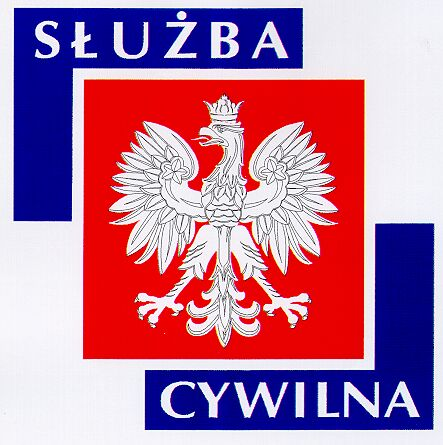 ........................................................................…………………………………………….…...                                                                                                                                                (kierownik jednostki)  Wniosek o zwolnienie pracownika z obowiązku odbywania służby przygotowawczej              Na podstawie art. 36 ust. 7 ustawy z dnia 21 listopada 2008r. o służbie cywilnej  (Dz. U. Nr 227, poz.1505 ze zm.), zwracam się z prośbą  o zwolnienie z obowiązku odbywania służby przygotowawczej………………………………………………………………………………………………………………..…..(imię i nazwisko pracownika)zatrudnionego/zatrudnionej na stanowisku………………………………………………………………………Uzasadnienie wniosku :…………………………………………………………………………………………………………………………………………………………………………………………………………………………………………………………………………………………………………………………………………………………………………………………………………………………………………………………………………………………………………………………………………………………………………………………………………………………………………………………………………………………………………………………………………….…………………………………………………………………………………………………………………………………………………………………………………………………………………………………………………………………………………………………………………………………………………………………….Zielona Góra,……………………                                      ………..………………………………………..                                                                                                     (podpis  kierującego komórką organizacyjną)                                                                                                                           Formularz  nr 2Zwolnienie z obowiązku odbywania służby przygotowawczej              Na podstawie art. 36 ust. 7 ustawy z dnia 21 listopada 2008r. o służbie cywilnej  (Dz. U. Nr 227, poz.1505 ze zm.), uwzględniając wniosek ……………………………………………………………………………………………………………………….(imię i nazwisko kierującego komórką organizacyjną)zwalniam z obowiązku odbywania służby przygotowawczej Pana/Panią……………………………………………………………………………………………………………………….(imię i nazwisko pracownika)zatrudnionego/zatrudnioną na stanowisku…………………………………………………………………………..Uzasadnienie1…………………………………………………………………………………………………………………….…………………………………………………………………………………………………………………….………………………………………………………………………………………………………………………………………………………………………………………………………………………………………………………………………………………………………………………………………………………………………………………………………………………………………………………………………………………………….                 Egzamin odbędzie się w ustalonym przez kierownika jednostki terminie, nie później niż z upływem 8 miesięcy od podjęcia pracy przez pracownika.Zielona Góra,……………………..                                                         …………………………………………....                                                                                                                                            (podpis kierownika jednostki)--------------------------------- wiedza lub umiejętności, które powinien zdobyć pracownik, umożliwiające należyte wykonywanie obowiązków służbowych                                                                                                                           Formularz  nr 3Opiniadotycząca skierowania do odbycia służby przygotowawczej         Na podstawie art. 36 ust. 3 ustawy z dnia 21 listopada 2008 r. o służbie cywilnej (Dz. U. z 2008 r. Nr 227, poz. 1505 ze zm.), biorąc pod uwagę poziom przygotowania zawodowego:  ……………………………………………………………………………………………………………..…….( imię i nazwisko pracownika)do wykonywania obowiązków wynikających z opisu zajmowanego stanowiska pracy…………………...….. ………………………………………………..………………………………………………………..…………,wnioskuję o skierowanie do odbycia służby przygotowawczej w okresie…………………………..…………... ……………………………………………………………………………………………………..……………..,(od dnia do dnia)w zakresie:………………………………………………………………………………………………………………………………………………………………………………………………………………………………………………………………………………………………………………………………………………………………………………………………………………………………………………………………………………………………………………………………………………………………………………………………….…………………Uzasadnienie1…………………………………………………………………………………………………………………………………………………………………………………………………………………………………………………………………………………………………………………………………………………………………………………………………………………………………………………………………………………………………………………………………………………………………………………………………………………………………………………………..…………………………………………………………..……………………………………………………………………………………………………………………………………………Zielona Góra,…………….…..                                                        …………………………………………..……..							              ( podpis  kierującego komórką organizacyjną)--------------------------------- wiedza lub umiejętności, które powinien zdobyć pracownik, umożliwiające należyte wykonywanie obowiązków służbowych                                                                                                                                                                                                        Formularz  nr 4                                                                     Skierowanie do odbycia służby przygotowawczej          Na podstawie art. 36 ust. 3 ustawy z dnia 21 listopada 2008 r. o służbie cywilnej (Dz. U. z 2008 r. Nr 227, poz. 1505 ze zm.), kieruję Pana/Panią: …………………………………………………………………………………………………………………...…..(imię i nazwisko pracownika)do odbycia służby przygotowawczej, zgodnie z załączonym planem, która będzie trwać od dnia ……………………..……………..………….. do dnia ………………………..……..……………………Okres służby przygotowawczej ulega przedłużeniu o czas nieobecności pracownika w pracy. Czas tej nieobecności nie zalicza się do okresu służby przygotowawczej.Wyznaczam opiekuna służby przygotowawczej:…………………………………………………………………………………….......................(imię i nazwisko kierującego komórką organizacyjną)Egzamin odbędzie się w ustalonym przez kierownika jednostki terminie, nie później niż z upływem 8 miesięcy od podjęcia pracy przez pracownika.							                                                                                                                                                    Zielona Góra,………………………                                                                     ……..……………………….									 (podpis  kierownika jednostki)Formularz  nr 5Plan służby przygotowawczejPan/Pani ………………………………………………………………………………………..( imię i nazwisko pracownika)zatrudniony/zatrudniona na stanowisku……………………………………………………...………………………………………………………………………………...............................( nazwa komórki organizacyjnej)Część teoretycznaCzęść praktyczna Zielona Góra,………………………                                                                      ………………………………                                                                   									   ( podpis kierownika jednostki)Formularz  nr 6                                                                                                                                                                                                                     Karta przebiegu służby przygotowawczejFormularz nr 7Powołanie komisji egzaminacyjnejdo przeprowadzenia egzaminu kończącego służbę przygotowawczą          Na podstawie art. 36 ust. 5 ustawy z dnia 21 listopada 2008 r. o służbie cywilnej (Dz. U. z 2008 r. Nr 227, poz. 1505 ze zm.) powołuję komisję egzaminacyjną w składzie: 1 ……………………………………………………………… - Przewodniczący Komisji,2 …………………………………………………………….. - Członek Komisji,3 ……………………………………………………………...- Członek Komisji,do przeprowadzenia w dniu ………………………………………………………………………………………....egzaminu kończącego służbę przygotowawczą Pana/Pani:……………………………………………………………………………………………………………………………………………………………………………………………………………………………………………….……………………………………………………………………………………………………….…………….							                                                                                                                                                    Zielona Góra,………………………                                                                     ……..……………………….									  ( podpis kierownika jednostki)Formularz nr 8Protokół z egzaminu kończącego służbę przygotowawczą* niewłaściwe skreślić                             Formularz  nr 9Zaświadczenie o ukończeniu służby przygotowawczejPan/Pani ………………………………………………………………………………………..……………………urodzony/a …………………………………………………………………………………………………………..zatrudniony/a  po raz pierwszy w służbie cywilnej w dniu………………………………………………………….odbył służbę przygotowawczą/został zwolniony z obowiązku odbywania służby przygotowawczej1 przewidzianej w art. 36 ustawy z dnia 21 listopada 2008r. o służbie cywilnej ( Dz. U. Nr 227, poz. 1505 ze zm.) i przestąpił  do  egzaminu  kończącego tę służbę w dniu………………………………………, uzyskując  wynik ………………………………………………….						Zielona Góra, ……………………					   ……………………………………								      ( podpis kierownika jednostki)1 niepotrzebne skreślićLp.Blok tematycznyTematFormaprzyswojeniawiedzyMetoda przyswojenia wiedzyMiejsceData/godzinyLp.Nazwa komórki organizacyjnej, w której pracownik odbywa służbę przygotowawcząOkres odbywania służby przygotowawczejWiedza teoretyczna do zastosowaniaUmiejętności praktyczne do opanowaniaImię i nazwisko pracownika:Stanowisko pracy:Informacja o powierzonych pracownikowi czynnościach, sposobie wywiązywania się z przydzielonych zadań, przepisach, materiałach, z którymi się zapoznał:…………………………………………………………………………………………….……………………………………………………………………………………………..……………………………………………………………………………………………..……………………………………………………………………………………………..……………………………………………………………………………………………..……………………………………………………………………………………………..Opinia o przebiegu służby:……………………………………………………………………………………………..…………………………………………………………………………………………….……………………………………………………………………………………………..……………………………………………………………………………………………..……………………………………………………………………………………………..……………………………………………………………………………………………..Data i podpis kierującego komórką organizacyjną:Imię i nazwisko pracownika:Stanowisko pracy:Skład Komisji Egzaminacyjnej:1 ……………………………………………………………… - Przewodniczący Komisji2 …………………………………………………………….. - Członek Komisji3 ……………………………………………………………...- Członek KomisjiData egzaminu:Wynik egzaminu: pozytywny/negatywny *Podpisy członków komisji:………………………………… - ………………………………………………                                ( imię i nazwisko)                                                                      (podpis)………………………………… - ………………………………………………                                ( imię i nazwisko)                                                                      (podpis)………………………………… - ………………………………………………                                ( imię i nazwisko)                                                                      (podpis)Podpis pracownika: